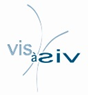 Inscription à deux activités pour les mois de juillet et aoûtNous vous recontacterons s’il reste des places disponibles pour d’autres activitésDateActivitéPrixOù ? À quelle heure ?Qui ?Vendredi3 juilletInitiation au golf10€Rendez-vous à Vis-à-visà 9h30
Retour vers 16h30
COMPLET Jeudi9 juilletRéunion de préparation brame du cerf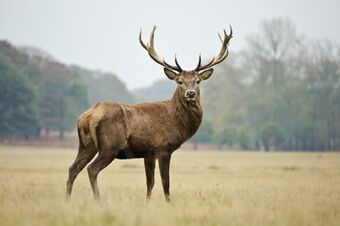 GratuitÀ l’asbl Vis à Visde 14h à 15h30Toutes les personnes intéresséesVendredi17 juilletAtelier CréatifCustomisation de gourdes !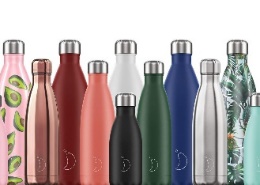 2€À l’asbl Vis à Visde 13h30 à 15h30!! Nombre de places limité !!Inscription auprès de Céline ou MarieMardi 14 juillet et Lundi 20 juillet Initiation au Stop motion(création d’un film à partir de photos)2 €À l’asbl Vis à Visde 9h à 12h !! Nombre de places limité (4 personnes) !!Inscription auprès de Murielle Jeudi 23 juilletBarbecue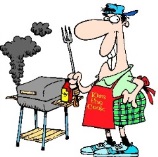 8 €À l’asbl Vis à Visde 12h à 15h30!! Nombre de places limité (10 personnes) !!Inscription auprès de Delphine ou DorothéeVendredi 31 juilletArtopoly(Monopoly des œuvres d’art de Namur)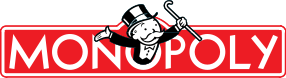 2 €Rendez-vous à l’asblVis à Vis à 9h30Toutes les personnes intéresséesInscription auprès deMarie ou ValéryTous les mercredisde juillet et août(groupe A et groupe B en alternance)Journal Vis à Vis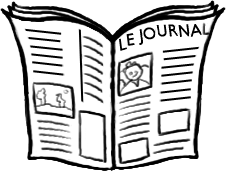 GratuitÀ l’asbl Vis à Visde 14h à 15h30Les personnes inscrites à l’activitéMardi 4 aoûtJeux de société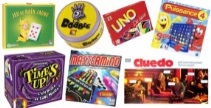 2€À l’asbl Vis à Visde 13h30 à 15h30!! Nombre de places limité (8 personnes) !!Inscription auprès de DelphineJeudi 6 aoûtEscape Game(jeu avec des énigmes )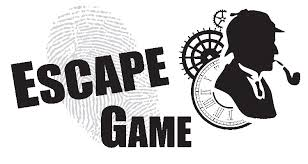 2€À l’asbl Vis à Visde 14h à 16h!! Nombre de places limité (10 personnes) !!Inscription auprès de Marie ou AurianeMercredi12 aoûtRéunion de préparation visite du Musée des sciences naturelles de Bruxelles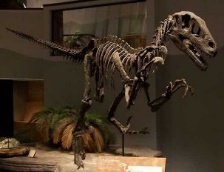 GratuitÀ l’asbl Vis à Visde 14h à 15h30Toutes les personnes intéresséesJeudi 13 aoûtRandonnée et baseball aux Carrièresde Saint-Servais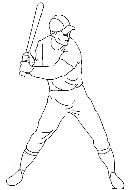 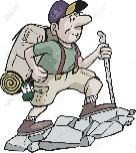 2 €Prévoir un pique-niqueÀ l’asbl Vis à Visà 9h30 Retour vers 16h!! Nombre de placeslimité !!Inscription auprès deValéry ou GaëtanJeudi 
20 aoûtJeu de pistedans Namur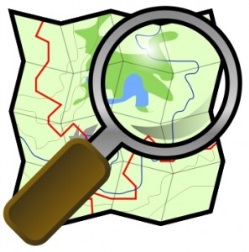 2€Départ de l’asbl Vis à Visà 13hFin de l’activité vers 16h30!! Nombre de placeslimité !!Inscription auprès d’Auriane ou de GaëtanJeudi27 août«En balade sur les traces de Félicien Rops»Balade dans le vieux Namur + petit lunch à 12h(activité à l’extérieur)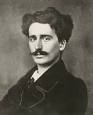 GratuitÀ l’asbl Vis à Visà 9h30  Fin de l’activité vers 13h!! Nombre de places limité (3 personnes) !!Inscription auprès de Marilyn